            福南斯登宣道堂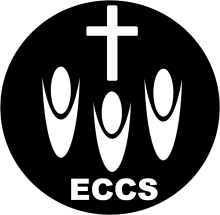     Evangelical Community Church FrankstonSpringvale宣道堂: 46 Balmoral Ave, Springvale VIC 3171 （10:00am）www.eccs.org.auFrankston宣道堂：16-18 High St, Frankston VIC 3199 （2:00pm） www.eccfrankston.org.au联系人：吴庆胜传道（Terence Ng）0421006439  电邮 : terencehsng@yahoo.com.au英文堂：10 Parsons Ave., Springvale VIC 3171 (10:00am)  爱加倍培训中心: 10 Parsons Ave, Springvale VIC 3171报告事项 欢迎今天新来的朋友与我们一起在神的家中敬拜,愿上      帝祝福您,请将新人登记表填妥交给迎新的同工。2 .   在每主日下午1：15开始有主日祷告会，我们一起为教会的复兴祷告。当我们进入聚会的殿中，请大家手机放到静音，怀着敬畏的心安静在自己的座位上，用心来敬拜主！  今天还是有初信栽培课程，欢迎所有有追求和负担的弟兄姐妹参加。 本周起，仁爱小组和信心小组将一起查经，10月14日晚上7：30在金医生家，我们继续查约翰福音第17章，请弟兄姐妹预读并准时参加。本周主日开始，诗班成员在崇拜结束后留下来练习。教会下半年的洗礼定于11月5日举行，请已经决志信主并愿意委身于主耶稣的弟兄姐妹向小组长报名，并向金伟明弟兄领取申请表格。报名截止日期为10月22日。今年的会员大会将于10月29日上午11：30在Springvale教会举行，请不能前往的弟兄姐妹在迎新台的委托书上签名。10月12日上午10：30在张尚文姐妹家有常青团契，我们继续查人物保罗，由邹景姃姐妹带领，请自备午餐共同分享，有交通需要的请联系王利民和邹景姃姐妹，地址：4 Caladenia Circuit Frankston South.10月10日是神学院的开放日，欢迎有兴趣和有负担的弟兄姐妹前去参观，时间是9am-9pm,地址：5 Burwood HWY Wantrina.感恩及代祷为澳洲同性婚姻的投票祷告，求主怜悯澳洲，使更多的人认识神的真理，再次回转向神！为慕道友祷告，求主开他们心里的眼睛，让他们也能够认识独一的神，接受耶稣基督为救主！ 何牧师夫妇将要远行服侍主，求主保守他们的脚步平安，也求主在宣教的事工上大大使用他们！主日事奉轮值表奉献统计上周崇拜人数及奉献欢迎参加本堂小组聚会和祷告会2017年10月8日    主日崇拜程序2017年10月8日    主日崇拜程序下午2点序乐汤沁雨姐妹宣召主在圣殿中汤卫东弟兄圣诗8 荣耀归于真神顾勤 王利民启应经文诗篇54篇1-7赞美诗歌是谁 盟约 我愿触动你心弦读经约翰福音1：1-18金伟明弟兄证道我们所信的是谁冯宝龙弟兄回应诗歌359 爱你更深每月的第一个主日有圣餐奉献献上感恩报告金伟明弟兄欢迎吴庆胜传道结束圣诗三一颂祝福吴庆胜传道三叠阿门我们的异象：靠着神，我们可以影响这个世界！广传福音 全人敬拜 彼此相爱 认识真理 服事他人灵修小品“我受苦是与我有益。”（诗119：71） 在这里有一件值得注意的事情：最鲜艳的花草是生长在荒野的高山上的。最鲜明的苔藓，最美丽的野花，都高长在荒凉光秃的锋岭上。我个人所看见的最艳丽的颜色是在一个一万尺高的山顶上。山面长满了金黄色的苔藓，在日光下闪耀，非常美丽夺目。你看，在那样高的地方，那样荒凉的地方，苔藓受尽狂风暴雨的击打，反呈露出这样灿烂的颜色来。岂不奇怪？我有两个苔藓的标本，一个是从高山上采集来的，一个是从城墙上、悬树中采集来的；这两个标本的形状和颜色，有极显着的不同。生长在山岭上风雨中的那个标本是撄红色的，质地光滑，轮廓完美；生长在低地上温气中的那个标本是暗黑色的，质地粗糙，轮廓破碎。受苦的信徒啊，你不是受尽了风雨的摧残吗？你不是失尽了所有的安慰吗？“神预备了风雨一次一次击打你，叫你的外貌变得毁损阴沉；但是试炼一过，黑暗就要变成光明，你就要得非常的祝福。         选自《荒漠甘泉》		太初有道，道与　神同在，道就是　神。这道太初与　神同在。万物是藉著他造的；凡被造的，没有一样不是藉著他造的。生命在他里头，这生命就是人的光。光照在黑暗里，黑暗却不接受光。有一个人，是从　神那里差来的，名叫约翰。这人来，为要作见证，就是为光作见证，叫众人因他可以信。他不是那光，乃是要为光作见证。那光是真光，照亮一切生在世上的人。他在世界，世界也是藉著他造的，世界却不认识他。他到自己的地方来，自己的人倒不接待他。凡接待他的，就是信他名的人，他就赐他们权柄，作　神的儿女。这等人不是从血气生的，不是从情欲生的，也不是从人意生的，乃是从　神生的。道成了肉身，住在我们中间，充充满满地有恩典，有真理。我们也见过他的荣光，正是父独生子的荣光。约翰为他作见证，喊著说：“这就是我曾说：‘那在我以后来的，反成了在我以前的，因他本来在我以前。’”从他丰满的恩典里，我们都领受了，而且恩上加恩。律法本是藉著摩西传的，恩典和真理都是由耶稣基督来的。从来没有人看见　神，只有在父怀里的独生子将他表明出来。                                     约翰福音1：1-18本主日下主日证道证道冯宝龙弟兄吴庆胜传道主领汤卫东顾勤司琴汤沁雨林婉茵唱诗顾勤 王利民汤卫东 孙惠奋读经金伟明邹景姃迎新陶瑞娟金伟明影音秦峰刘忞颖儿童主日学孙惠奋 许振华汤沁雨 陶瑞娟司厨秦峰 李慧娟组王玲 张尚文司事蒙观兰 李康福马伟 吴慧芳周报李慧娟李慧娟奉献预算YTD实际奉献YTD周预算上周实际奉献Shortfall$53200$45674$3800$2976$824成人儿童常费购堂基金SpeakerTotalECCS中文堂72 32$1288.20$210$100$1398.200ECCS英文堂254$555$0 $555ECCFECCF365$683.15$$683.15小组时间地点联系人仁爱小组隔周六晚7:30  Frankston金伟明97505850信心小组隔周六晚7:30 Carrum Downs孙惠奋0434199578Frankston常青团契每月一次王利民97505850Frankston 祷告会每主日1:15 - 1:45pm邹景姃0438616613Frankston特别祷告会每二周一次周五7:30 - 9:30pm金医生家许振华0481090987